Formato de realización de artículo para la 26ª Semana de la Salud OcupacionalLa 26ª Semana de la Salud Ocupacional se configurará como un espacio donde las tendencias que prometen definir esta nueva década sean leídas bajo el eje de la Seguridad y Salud en el Trabajo, por esta razón y como parte del equipo de conferencistas que estarán en la 26ª Semana de la Salud Ocupacional: “Tendencias que mueven el mundo: globalización, cambios demográficos y salud mental” Aquí encontrarás toda la información necesaria para realizar el artículo con el que te podrás postular como ponente en las categorías:Conferencias MagistralesCharlas Experiencias que TransformanLas ponencias de la 26ª Semana de la Salud Ocupacional “Tendencias que mueven el mundo: globalización, cambios demográficos y salud mental” serán publicadas en la página web de la Corporación de Salud Ocupacional y Ambiental (www.corporacionsoa.co), donde tendrán asignado el código ISSN.Para que las memorias presenten coherencia y homogeneidad, solicitamos a los autores respetar las condiciones del texto, con las características que se describen a continuación.El artículo (Paper) debe ser enviado en formato Word.Título del TrabajoNombre autorTítulo de formación y posgradoInstitución o empresa de procedenciaDirección, teléfono de contacto Correo electrónicoResumenEn este espacio se debe sintetizar todo el trabajo finalizado, mencionando elementos esenciales como el objetivo del trabajo, materiales y métodos utilizados.Máximo 300 palabras (si es necesario algún ajuste, la corporación le informará). Palabras clavePlantillas, instrucciones, ponencias (Máximo 6), ordenadas alfabéticamente.AbstractEl abstract es la traducción literal del resumen, siguiendo el mismo estilo del texto. No obstante, se solicitará este espacio en cursiva.KeywordsLas mismas palabras traducidas y ordenadas alfabéticamente.IntroducciónEn esta sección se deberán incorporar 3 párrafos que detallen de manera concisa la siguiente información: la descripción de la justificación científica y tecnológica de la investigación; estado del mismo y/o antecedentes; y exposición de manera reflexiva del estado de la investigación, así como sus objetivos.Materiales y MétodosClaramente en esta sección deberá estar consignada la información referente a las técnicas de investigación con las que lograron obtener los resultados expuestos, ya sean cifras, estudios, entrevistas, mediciones, entre otros.ResultadosDe manera detallada el autor deberá describir los resultados que arrojó la investigación del caso en particular. Para tener una mayor calidad del material esta sección deberá estar estrechamente relacionada con los objetivos expuestos previamente.Asimismo, se da apertura a la posibilidad de incluir elementos necesarios para demostrar los resultados como: ecuaciones, imágenes, tablas, entre otros.DiscusiónA manera de un análisis crítico del mismo artículo, el autor entrará en estado de reflexión, yuxtaponiendo de una manera macro sus pensamientos particulares acerca de los desafíos que se enfrentó con la investigación.Por otro lado, se pueden abordar también las ventajas y desventajas del mismo trabajo de investigación seleccionado, permitiendo así la ponderación general del artículo.Formato del textoLas márgenes son las siguientes:Margen superior e inferior 2,5 cms. Margen izquierda y derecha 3 cms.Letra para el cuerpo del texto 12 puntosNo escriba encabezados o pies de página. Se debe conservar el que incluye esta plantilla.Cantidad de páginasEl artículo debe incluir un mínimo de 6 páginas. No hay límite para el máximo, pero los autores deben considerar que la síntesis y claridad de los artículos posibilitan una mejor lectura.Composición del textoA continuación, se detallan los requisitos referentes al estilo.Tipo de letra: VerdanaTítulo: El título en 14 puntos negrita, en el reglón siguiente el nombre y apellidos de los autores (10 puntos negrita), renglón siguiente: la institución de procedencia, renglón siguiente: dirección de correo electrónico (10 puntos); textos centrados. Si hay varios autores se repite de la misma manera en los renglones siguientes. Encabezados o subtítulos: 12 puntos negrita con mayúscula inicial. Texto (cuerpo del documento): 12 puntos. Numeración de las páginas: No escriba números de página, ni tampoco encabezados. Se debe conservar el pie de página que incluye esta plantilla.Referencias y citas: Las memorias del evento utilizan el estilo Vancouver.Las citas: se enumeran mediante números arábigos entre paréntesis (1) consecutivamente.Las referencias bibliográficas Las referencias en el estilo Vancouver se presentan al final del documento. Se escriben entre paréntesis (1) y se describen en el orden de aparición en el texto. Para ver los ejemplos puede remitirse a: http://www.fisterra.com/recursos_web/mbe/vancouver.asp (Ver al final ejemplos de referencias bibliográficas).Los autores son responsables del contenido de los trabajos presentados. Las referencias deben ser localizables (libros, tesis de grado, etc.) Se recomienda no hacer uso de material no publicado.  Esquemas e IlustracionesLos esquemas e ilustraciones pueden ser incluidos en color o blanco y negro. Se deben anunciar en la redacción del texto y se marcan en la parte inferior, texto centrado (Letra Verdana 8 puntos). Ejemplos de referencias bibliográficasAutores individualesAutor/es.Título del libro. Edición. Lugar de publicación: Editorial; año.  Jiménez Murillo L, Montero Pérez FJ. Compendio de Medicina de Urgencias: guía terapéutica. 2ª ed. Madrid: Elsevier; 2005.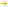 Nota: La primera edición no es necesario consignarla. La edición siempre se pone en números arábigos y abreviatura: 2ª ed. Si la obra estuviera compuesta por más de un volumen, debemos citarlo a continuación del título del libro Vol. 3.Artículo de revista estándar
Autor/es*. Título del artículo. Abreviatura** internacional de la revista. año; volumen (número***): página inicial-final del artículo.  Medrano MJ, Cerrato E, Boix R, Delgado-Rodríguez M. Factores de riesgo cardiovascular en la población española: metaanálisis de estudios transversales. Med Clin (Barc). 2005; 124(16): 606-12.* Si los autores fueran más de seis, se mencionan los seis primeros seguidos de la abreviatura et al. (Nota: la National Library of Medicine en la base de datos Medline incluye todos los autores).Material electrónico(35) CD-ROMAutor/es. Título [CD-ROM]. Edición. Lugar: Editorial; año.  Best CH. Bases fisiológicas de la práctica médica [CD-ROM].  13ª ed. Madrid: Editorial Médica Panamericana;  2003.Nota: Este ejemplo es aplicable a otros soportes: DVD, Disquete… Se le puede añadir el tipo de documento [Monografía en CD-ROM], [Revista en CD-ROM].Sede Web o Página principal de inicio de un sitio WebNota: Una página de inicio se define como la primera página  de una sede Web.Autor/es. Título [sede Web]*. Lugar de publicación: Editor; Fecha de publicación [fecha de actualización; fecha de acceso]. Dirección electrónica.  Fisterra.com, Atención Primaria en la Red [sede Web]. La Coruña: Fisterra.com; 1990- [actualizada el 3 de enero de 2006; acceso 12 de enero de 2006]. Disponible en: http://www.fisterra.com* Puede sustituirse por: [Página principal en Internet], [Internet], [Página de inicio en Internet], [Homepage], [Sede Web]